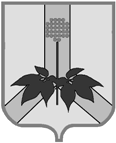 АДМИНИСТРАЦИЯ ДАЛЬНЕРЕЧЕНСКОГО МУНИЦИПАЛЬНОГО РАЙОНАПОСТАНОВЛЕНИЕ30  июля  2020.                                                        г. Дальнереченск                                                              №482 -паО  внесении изменений в муниципальную программу Дальнереченского муниципального района «Развитие и сохранение культуры, спорта, молодежной политики на территории Дальнереченского муниципального района на 2020-2024 годы» В соответствии  Федеральными законами Российской Федерации от 06.10.2003 года № 131-ФЗ "Об общих принципах организации местного самоуправления в Российской Федерации, руководствуясь Уставом администрации Дальнереченского муниципального района,  администрация Дальнереченского муниципального района   ПОСТАНОВЛЯЕТ:1.  Внести изменение в муниципальную программу, утвержденную постановлением администрации Дальнереченского муниципального района от 08 ноября 2017 г. №554-па:            1.1. Изложить текст  муниципальной программы  «Развитие и сохранение культуры, спорта, молодежной политики на территории Дальнереченского муниципального района на 2020-2024 годы»  в редакции приложения № 1 к настоящему постановлению.          1.2. Изложить перечень мероприятий по реализации муниципальной программы «Развитие и сохранение культуры, спорта, молодежной политики на территории Дальнереченского муниципального района на 2020-2024 годы» в редакции приложения № 2 к настоящему постановлению.           2.  Управлению финансов администрации Дальнереченского муниципального района предусмотреть финансирование мероприятий муниципальной программы            3. Отделу по работе с территориями и делопроизводством администрации Дальнереченского муниципального района обнародовать настоящее постановление и  разместить на официальном сайте администрации Дальнереченского муниципального района в сети «Интернет».4 Контроль за исполнением настоящего постановления возложить на заместителя главы администрации  Дальнереченского муниципального района А.Г. Попова5. Настоящее постановление вступает в силу со дня его обнародования в установленном порядке.Глава  ДальнереченскогоМуниципального района                                                                                                   В.С. Дернов1.Характеристика текущего состояния и прогноз развития соответствующей сферы реализации муниципальной программыВ современном мире культура является важнейшим фактором, обеспечивающим духовное развитие населения, а также социальную стабильность и развитие гражданского общества. По мере возрастания роли культуры в обществе она перестает быть просто одной из форм удовлетворения потребностей. Вывод культуры на уровень, позволяющий ей стать активным участником социально-экономических процессов, является главной целью муниципальной  культурной политики. В этих целях организуются фестивали,  выставки, смотры, конкурсы, праздники.        За прошлые годы в Дальнереченском муниципальном районе значительно сократилась сеть учреждений культуры. За многие годы накопились трудно решаемые проблемы: недостаточная обновляемость книжных фондов, нет внедрения новых информационных технологий, связанных с компьютеризацией библиотечных процессов, использованием небумажных носителей информации, новых коммуникационных каналов, электронных каталогов. Процессы  информатизации современной жизни настоятельно требуют от учреждений   культуры внедрения информационных технологий с целью более оперативного и качественного удовлетворения запросов посетителей.Значительную часть общенационального культурного наследия составляют фонды библиотек, которые являются ценнейшим информационным ресурсом области.Основная задача библиотек - предоставление накопленных ресурсов в пользование обществу, настоящему и будущим поколениям.Основные услуги библиотек бесплатны. Цели и задачи развития библиотечного дела в условиях реформирования социально-экономической сферы должны соответствовать происходящим переменам и международной практике. Трансформация библиотек в библиотеки информационного общества требует радикальных преобразований и изменений подходов к их деятельности.       Степень доступности библиотечного документа во многом определяется степенью его сохранности. Причем, в обеспечении сохранности нуждаются не только старые документы, но и новейшие, представленные, например, на электронных носителях.       Библиотеки сегодня - наиболее многочисленная группа учреждений культуры. Основными проблемами, напрямую влияющими на качественное исполнение библиотеками своего предназначения, являются:- расширение сети информационно-правовых центров на территории района.Для обеспечения равного  доступа к социальной, образовательной и правовой информации  населения района необходимо расширить сеть центров социально-значимой информации на базе сельских библиотек. Для вновь создаваемых центров требуется приобрести комплекты компьютерного оборудования, множительную технику. Требуется систематическое обновление имеющегося  компьютерного оборудования и приобретение  программных продуктов, что позволит развивать деятельность библиотек по созданию собственных информационных ресурсов, включая полнотекстовые, и интеграции в единое информационное поле региона.- недостаточное  комплектование библиотечных фондов.Основная цель формирования фонда - достижение соответствия его состава запросам пользователей и задачам библиотеки. От состояния книжных фондов, систематического и планомерного их пополнения в значительной мере зависит успех работы библиотеки.В Российской Федерации ежегодно издается более 100000 книг. При этом большинство печатных изданий недоступно и неизвестно нашему населению. Пополнение фонда библиотек района не соответствует принятым в Приморском крае  стандартам по комплектованию. Его обновляемость составляет 0,1 % (средне краевой показатель 3,2 %).Документный фонд библиотек района насчитывает 37220 экземпляров. Необходимо отметить, что фонды большинства библиотек, в основном, сформированы в 70-80-ые г.г. прошлого века. В настоящее время они не только физически изношены, но и содержательно устарели.Библиотеки сегодня - наиболее многочисленная группа учреждений культуры. Основными проблемами, напрямую влияющими на качественное исполнение библиотеками своего предназначения, является неудовлетворительное состояние материальной базы библиотек: в библиотеках отсутствует телефонная связь, библиотеки не имеют компьютерной и оргтехники.  Для решения выше обозначенных проблем необходимо укрепление материально технической базы библиотек.          Государственная молодежная политика является системой государственных приоритетов и мер, направленных на создание условий и возможностей для успешной социализации и эффективной самореализации молодежи, для развития ее потенциала в интересах России и, следовательно, на социально-экономическое и культурное развитие страны, обеспечение ее конкурентоспособности и укрепление национальной безопасности. От позиции молодежи в общественно-политической жизни, ее уверенности в завтрашнем дне и активности будет зависеть темп дальнейшего продвижения России по пути демократических преобразований. Реализация программных мероприятий в области молодежной политики увеличению доли молодежи, участвующей в общественной жизни района.        Развитие физической культуры и спорта – объективный исторический процесс направленного формирования, развертывания, познания и освоения их общей, единой предметно-содержательной основы – культуры двигательной деятельности человека.Забота о развитии спорта – важнейшая составляющая социальной политики государства, обеспечивающая воплощение в жизнь гуманистических идеалов, ценностей и норм, открывающая широкий простор для выявления способностей людей, удовлетворения их интересов и потребностей, активизации человеческого фактора.В настоящее время имеется ряд проблем, влияющих на развитие физической культуры и спорта, требующих неотложного решения, это:• недостаточное привлечение населения к регулярным занятиям физической культурой и спортом;• несоответствие уровня материальной базы и инфраструктуры физической культуры и спорта, задачам развития массового спорта, а также их моральный и физический износ;• недостаточное количество профессиональных тренерских кадров;• недостаточный уровень пропаганды занятий физической культурой, спортом, здорового образа жизни. Решение  вышеуказанных  проблем  возможно   только   программными методами перспективных и общественно значимых  проектов, концентрацией средств  на  приоритетных  направлениях   развития   культуры, спорта   в  Дальнереченском муниципальном  районеМуниципальное задание не доводится.2.Цели и  задачи программы, сроки реализации программыЦелями муниципальной программы являются:развитие и реализация культурного и духовного потенциала каждой личности;повышение эффективности управления  в сфере культуры Дальнереченского муниципального района.Комплексная реализация поставленных целей требует решения следующих задач:создание условий для свободного и оперативного доступа к информационным ресурсам и знаниям;обеспечение возможности реализации культурного и духовного потенциала каждой личности;укрепление материально-технической базы муниципальных учреждений культуры. создание условий для всестороннего развития личности, физического совершенствования и укрепления здоровья населения района в процессе физкультурно-оздоровительной и спортивной деятельности.        формирования и развития у молодежи гражданственности и патриотизма.           приобщение молодежи к имеющимся ценностям, классическому наследию, библиотечным  фондам, лучшим образцам профессионального искусства, историко-культурного достояния,        развитие творческих способностей молодежи для создания максимально выгодных условий развития  одаренных подростков и молодых людей; через возрождение культурной традиции района;  Основными ожидаемыми результатами реализации программы являются:        - высокий уровень качества и доступности услуг библиотек;        -  привлечение читателей и посетителей в библиотеки;        -  улучшение укомплектованности библиотечных фондов;        -  укрепление материально-технической базы библиотек;        - внедрение физической культуры и спорта в режим учебы, труда и отдыха различных социально-демографических групп населения; - обеспечение доступности и повышение качества физкультурно-оздоровительных и спортивных услуг, предоставляемых населению района; - совершенствование системы подготовки спортивного резерва, повышение уровня подготовленности спортсменов высокой квалификации для успешного выступления на соревнованиях различного уровня; - повышение эффективности управления и совершенствование экономических механизмов в сфере физической культуры и спорта района; - совершенствование кадрового и методического обеспечения сферы культуры, физической культуры и спорта района.Срок реализации программы 2020-2024 годы.4.Обоснование ресурсного обеспечения муниципальной программыФинансирование мероприятий муниципальной программы предусматривается осуществлять за счёт средств бюджета Дальнереченского муниципального района с привлечением  краевых и внебюджетных средств.Объём финансовых средств, предусмотренных на реализацию муниципальной программы, составляет 31001,68 тыс. рублей, в том числе: из средств муниципального бюджета –30696,43 тыс. рублей, в том числе по годам:2020 год –6668,28  тыс. рублей;2021 год – 5858 70 тыс. рублей;2022 год – 6196,52  тыс. рублей2023 год – 5986,52 тыс. рублей2024 год – 5986,52 тыс. рублей;Из средств краевого бюджета 305,25    тыс. руб. в том числе по годам2020 год – 305,25 тыс. рублей;2021 год – 0 тыс. рублей;2022 год – 0 тыс. рублей2023 год – 0  тыс. рублей2024 год –  0 тыс. рублей    Объём финансирования мероприятий на 2020-2024 годы определён исходя из структуры бюджетных расходов МКУ «РИДЦ».  Приложение №2                                                                                                                                                          к постановлению администрацииДальнереченского муниципального района                                                                                                                                          от 30.07.2020  № 482-паПЕРЕЧЕНЬ
основных мероприятий муниципальной программы Дальнереченского муниципального  района  «Развитие и сохранение культуры, спорта и молодежной политики  на Дальнереченского муниципального  района  на 2020-2024 годы» 5.Механизм реализации муниципальной программы и контроль за её выполнением.Текущее управление муниципальной программой осуществляет координатор муниципальной программы – муниципальное казенное учреждение «Районный информационно-досуговый центр».Координатор муниципальной программы в процессе реализации муниципальной программы:принимает решение о внесении в установленном порядке изменений в муниципальную программу и несет ответственность за достижение целевых показателей муниципальной программы;обеспечивает разработку и реализацию муниципальной программы;осуществляет мониторинг и анализ отчетов исполнителей, ответственных за реализацию соответствующих мероприятий программы;проводит оценку эффективности реализации муниципальной программы;несет ответственность за достижение целевых показателей муниципальной программы;осуществляет подготовку предложений по объемам и источникам финансирования реализации программы;организует информационную и разъяснительную работу, направленную на освещение целей и задач муниципальной программы;размещает информацию о ходе реализации и достигнутых результатах муниципальной программы на официальном сайте в сети «Интернет»;осуществляет иные полномочия, установленные муниципальной программой.Механизм реализации муниципальной программы предусматривает закупку товаров, работ за счет средств бюджета муниципального образования Дальнереченский муниципальный район в соответствии с действующим законодательством, регулирующим закупку товаров, работ, услуг для обеспечения муниципальных нужд муниципального образования Дальнереченский муниципальный  район.Для обеспечения мониторинга и анализа хода реализации программы координатор по установленной форме представляет отчет о реализации программы в отдел экономики в соответствии с постановлением Администрации Дальнереченского муниципального района от 01.11.2019           № 455 «Об утверждении Порядка разработки, реализации и оценки эффективности муниципальных программ Дальнереченского муниципального района».      Приложение № 1      к постановлению       администрации Дальнереченского      муниципального района       от 30.07.2020 № 482-паМУНИЦИПАЛЬНАЯ ПРОГРАММА МУНИЦИПАЛЬНАЯ ПРОГРАММА «Развитие и сохранение культуры, спорта, молодежной политики на территории Дальнереченского муниципального района на 2020-2024 годы»«Развитие и сохранение культуры, спорта, молодежной политики на территории Дальнереченского муниципального района на 2020-2024 годы»Наименование программы                           «Развитие и сохранение культуры, спорта,                                                             молодежной политики на территории                                                              Дальнереченского муниципального                                                             района на 2020-2024годы» Наименование программы                           «Развитие и сохранение культуры, спорта,                                                             молодежной политики на территории                                                              Дальнереченского муниципального                                                             района на 2020-2024годы» Исполнитель муниципальной программыМуниципальное казенное учреждение «Районный информационно-досуговый центр» Дальнереченского муниципального районаСоисполнители программыМКУ «УНО»; КДН и ЗПЦели и задачи муниципальной программыразвитие и реализация культурного и духовного потенциала каждой личности;повышение эффективности управления  в сфере культуры Дальнереченского муниципального района;создание условий для самореализации молодежи;вовлечение молодежи в социально-экономическую, общественно-политическую и спортивную  жизнь района;создание условий для свободного и оперативного доступа к информационным ресурсам и знаниям;гражданско-патриотическое воспитание  подростков и молодежи;решение социально – экономических проблем молодежи;создание условий для интеллектуального, творческого и физического развития молодежи;создание условий для свободного доступа к библиотекам;развитие у молодежи здорового образа жизни;профилактика асоциального поведения подростков и молодежи;создание условий для патриотического и духовно – нравственного воспитания, творческого и физического развития молодежи, уважительного отношения к историческому прошлому малой родины;укрепление здоровья молодежи  района средствами физической культуры и спорта;поддержка инициативной и талантливой молодежи.Перечень целевых показателей муниципальной программыкнигообеспеченность общедоступных библиотек на 1 читателя;количество пользователей общедоступных библиотек;количество посещений общедоступных библиотек;сохранение историко - культурного наследия района;количество участников массовых мероприятий, проведённых библиотекой;количество районных культурно-массовых мероприятий, проведённых муниципальным казённым учреждением культуры «Районный информационно-досуговый центр» Дальнереченского муниципального района;количество организационно-методических и консультативных мероприятий, проведённых муниципальным казённым учреждением культуры «Районный информационно-досуговый центр» Дальнереченского муниципального района;количество жителей  занимающейся физической культурой и спортом;улучшение здоровья подростков и молодежи;снижение уровня заболеваемости  наркоманией, алкоголизмом и преступности среди  молодежи динамика темпов роста средней заработной платы к предыдущему году работников муниципальных учреждений культуры, повышение оплаты труда которых предусмотрено Указом Президента    Российской   Федерации  от 7 мая  2012 года №  597 «О мероприятиях по реализации государственной политики»;Сроки реализации муниципальной программы2020-2024 годыОбъемы бюджетных ассигнований муниципальной программыОбъём финансовых средств, предусмотренных на реализацию муниципальной программы, составляет 31001,68 тыс. рублей, в том числе: из средств муниципального бюджета –30696,43 тыс. рублей, в том числе по годам:2020 год –6668,28  тыс. рублей;2021 год – 5858,70 тыс. рублей;2022 год – 6196,52  тыс. рублей2023 год – 5986,52 тыс. рублей2024 год – 5986,52 тыс. рублей;Из средств краевого бюджета 305,25    тыс. руб. в том числе по годам2020 год – 305,25 тыс. рублей;2021 год – 0 тыс. рублей;2022 год – 0 тыс. рублей2023 год – 0  тыс. рублей2024 год –  0 тыс. рублей;Контроль за выполнением муниципальной программыКонтроль за выполнением муниципальной  программы осуществляет администрация   Дальнереченского муниципального района. Целевые показатели муниципальной программы муниципального образования Дальнереченский муниципальный район «Развитие и сохранение культуры, спорта и молодежной политики на 2020-2024 годы» Целевые показатели муниципальной программы муниципального образования Дальнереченский муниципальный район «Развитие и сохранение культуры, спорта и молодежной политики на 2020-2024 годы» Целевые показатели муниципальной программы муниципального образования Дальнереченский муниципальный район «Развитие и сохранение культуры, спорта и молодежной политики на 2020-2024 годы» Целевые показатели муниципальной программы муниципального образования Дальнереченский муниципальный район «Развитие и сохранение культуры, спорта и молодежной политики на 2020-2024 годы» Целевые показатели муниципальной программы муниципального образования Дальнереченский муниципальный район «Развитие и сохранение культуры, спорта и молодежной политики на 2020-2024 годы» Целевые показатели муниципальной программы муниципального образования Дальнереченский муниципальный район «Развитие и сохранение культуры, спорта и молодежной политики на 2020-2024 годы» Целевые показатели муниципальной программы муниципального образования Дальнереченский муниципальный район «Развитие и сохранение культуры, спорта и молодежной политики на 2020-2024 годы» Целевые показатели муниципальной программы муниципального образования Дальнереченский муниципальный район «Развитие и сохранение культуры, спорта и молодежной политики на 2020-2024 годы» Целевые показатели муниципальной программы муниципального образования Дальнереченский муниципальный район «Развитие и сохранение культуры, спорта и молодежной политики на 2020-2024 годы» Целевые показатели муниципальной программы муниципального образования Дальнереченский муниципальный район «Развитие и сохранение культуры, спорта и молодежной политики на 2020-2024 годы»№ п/пНаименование целевого показателяНаименование целевого показателяЕдиница измеренияСтатус*Значение показателейЗначение показателейЗначение показателейЗначение показателейЗначение показателейЗначение показателейЗначение показателей№ п/пНаименование целевого показателяНаименование целевого показателяЕдиница измеренияСтатус*2020 год реализации2021год реализации2022год реализации2023 год реализации2023 год реализации2024 год реализации2024 год реализации12234678881010Обновляемость книжного фонда общедоступных библиотекОбновляемость книжного фонда общедоступных библиотек%10,90,90,91,01,01,01,0Книгообеспеченность общедоступных библиотек на 1 читателяКнигообеспеченность общедоступных библиотек на 1 читателяэкземпляров146,946,946,947,047,047,047,0Количество пользователей общедоступных библиотекКоличество пользователей общедоступных библиотекчеловек13169317031743180318031853185Количество посещений общедоступных библиотекКоличество посещений общедоступных библиотекединиц138344384783850038525385253853838538Количество участников массовых мероприятий, проведённых библиотекойКоличество участников массовых мероприятий, проведённых библиотекойчеловек17770780078207840784078607860Количество районных  культурно-массовых мероприятий, организованных и проведённых муниципальным казеннымучреждением «Районный информационно-досуговый центр» Дальнереченского муниципального районаКоличество районных  культурно-массовых мероприятий, организованных и проведённых муниципальным казеннымучреждением «Районный информационно-досуговый центр» Дальнереченского муниципального районаединиц310101010101010Количество организационно-методических и консультативных мероприятий, проведённых муниципальным  «Районный информационно-досуговый центр» Дальнереченского муниципального районаКоличество организационно-методических и консультативных мероприятий, проведённых муниципальным  «Районный информационно-досуговый центр» Дальнереченского муниципального районаединиц319191919191919Динамика темпов роста средней заработной платы к предыдущему году работников муниципальных учреждений культурыДинамика темпов роста средней заработной платы к предыдущему году работников муниципальных учреждений культуры%2100,71104,26106,70106,70106,70106,70106,70Удельный вес населения систематически занимающихся физической культурой и спортомУдельный вес населения систематически занимающихся физической культурой и спортом%32,1636,2739,3039,3042,4042,4046,39Привлечение к участию в районных соревнованиях Привлечение к участию в районных соревнованиях (человек, участников3 1003 5003 8003 8004 1004 1004 500Привлечение детей и подростков к занятиям в специализированных учреждениях спортивной направленности Привлечение детей и подростков к занятиям в специализированных учреждениях спортивной направленности (человек, участников)870870880880880880880Привлечение молодежи к участию в различных мероприятиях (фестивали, акции, конкурсы)  Привлечение молодежи к участию в различных мероприятиях (фестивали, акции, конкурсы)  1530153015301530154015401540№
п/пНаименование мероприятияИсточник финансированияОбъем финанси рования, всего (тыс. рублей)В том числе по годамВ том числе по годамВ том числе по годамВ том числе по годамВ том числе по годамВ том числе по годамНепосредственный результат реалии-зации мероприятияНепосредственный результат реалии-зации мероприятияглавный распорядитель бюджетных средств, исполнитель№
п/пНаименование мероприятияИсточник финансированияОбъем финанси рования, всего (тыс. рублей)2020 год реализации2021год реализации2022год реализации2023год реализации2024 год реализации1245789101112121313Программа района  «Развитие и сохранение культуры, спорта и молодежной политики  на Дальнереченского муниципального  района  на 2019-2023 годы»Всего31001,686973,535858,706196,525986,525986,52муниципальное казенноеучреждение «Районный информационно-досуговый центр» Дальне-реченского муниципального района  (далее - МКУ «РИДмуниципальное казенноеучреждение «Районный информационно-досуговый центр» Дальне-реченского муниципального района  (далее - МКУ «РИДПрограмма района  «Развитие и сохранение культуры, спорта и молодежной политики  на Дальнереченского муниципального  района  на 2019-2023 годы»Местный бюджет30696,436668,285858,706196,525986,525986,52муниципальное казенноеучреждение «Районный информационно-досуговый центр» Дальне-реченского муниципального района  (далее - МКУ «РИДмуниципальное казенноеучреждение «Районный информационно-досуговый центр» Дальне-реченского муниципального района  (далее - МКУ «РИДПрограмма района  «Развитие и сохранение культуры, спорта и молодежной политики  на Дальнереченского муниципального  района  на 2019-2023 годы»Краевой бюджет305,25305,250000муниципальное казенноеучреждение «Районный информационно-досуговый центр» Дальне-реченского муниципального района  (далее - МКУ «РИДмуниципальное казенноеучреждение «Районный информационно-досуговый центр» Дальне-реченского муниципального района  (далее - МКУ «РИД1Организация и проведение культурно – досуговых мероприятий и участие в мероприятиях других уровнейместный бюджет1512,64444, 12267,13267,13267,13267,132Проведение меро-приятий для жителей района:торжественные мероприятия, посвященные событиям на острове Даманский;торжественные мероприятия, посвященные  Дню Победы в ВОВ;праздники  сел Дальнереченского  района;день Семьи;день семьи, любви и верности;день матери;день пожилых людей;Проведение меро-приятий для жителей района:торжественные мероприятия, посвященные событиям на острове Даманский;торжественные мероприятия, посвященные  Дню Победы в ВОВ;праздники  сел Дальнереченского  района;день Семьи;день семьи, любви и верности;день матери;день пожилых людей;МКУ «РИДЦ» ДМРМКУ «РИДЦ» ДМР1Проведение мероприятий для жителей района в рамках общегосударственных и общерайонных праздниковместный бюджет1512,64444, 12267,13267,13267,13267,13Проведение меро-приятий для жителей района:торжественные мероприятия, посвященные событиям на острове Даманский;торжественные мероприятия, посвященные  Дню Победы в ВОВ;праздники  сел Дальнереченского  района;день Семьи;день семьи, любви и верности;день матери;день пожилых людей;Проведение меро-приятий для жителей района:торжественные мероприятия, посвященные событиям на острове Даманский;торжественные мероприятия, посвященные  Дню Победы в ВОВ;праздники  сел Дальнереченского  района;день Семьи;день семьи, любви и верности;день матери;день пожилых людей;2Развитие библиотечного дела19236,684018,483628,603863,203863,203863,20обеспечение деятельности учреждения;обеспечение деятельности учреждения;МКУ «РИДЦ» ДМРМКУ «РИДЦ» ДМР2Расходы на обеспечение деятельности (оказание услуг,выполнение работ) муниципальных  учрежденийместный бюджет109087,03832,733598,603833,203833,203833,20обеспечение деятельности учреждения;обеспечение деятельности учреждения;МКУ «РИДЦ» ДМРМКУ «РИДЦ» ДМР2Расходы на обеспечение деятельности (оказание услуг,выполнение работ) муниципальных  учрежденийместный бюджет109087,03832,733598,603833,203833,203833,20не менее 150 экземпляров книгоиздательской продукции;не менее 150 экземпляров книгоиздательской продукции;3Подписка на периодические издания155,00    35,0030,0030,0030,0030,00не менее 150 экземпляров книгоиздательской продукции;не менее 150 экземпляров книгоиздательской продукции;3местный бюджет155,00    35,0030,0030,0030,0030,00не менее 150 экземпляров книгоиздательской продукции;не менее 150 экземпляров книгоиздательской продукции;4Расходы на комплектование книжных фондов о обеспечение информационно- техническим оборудованием библиотек150,75150,750000не менее 150 экземпляров книгоиздательской продукции;не менее 150 экземпляров книгоиздательской продукции;4местный бюджет1,501,5000004краевой бюджет149,25149,2500005Основное мероприятие «Сохранение объектов культурного наследия»388,00388,0000005Ремонтно-реставрационные  и благоустроительные работы памятников истории и культуры, находящиеся в собственности Дальнереченского муниципального районаместный бюджет118,00  118,0000005  Изготовление и установка памятников истории и культуры270,00270,005Иные межбюджетные трансферты в рамках реализации муниципальных программ Дальнереченского муниципального района на территориях поселений, входящих в составе Дальнереченского муниципального районавсего5Иные межбюджетные трансферты в рамках реализации муниципальных программ Дальнереченского муниципального района на территориях поселений, входящих в составе Дальнереченского муниципального районаместный бюджет5Иные межбюджетные трансферты в рамках реализации муниципальных программ Дальнереченского муниципального района на территориях поселений, входящих в составе Дальнереченского муниципального районакраевой бюджет6Проведение районных соревнований по различным видам спорта  (согласно календарного плана)местный бюджет982,01229,04185,88189,03189,03189,03. . МКУ«РИДЦ» ДМР; МКУ «УНО»МКУ«РИДЦ» ДМР; МКУ «УНО»6Проведение  физкультурно-оздоровительных и спортивных мероприятий муниципального образованияместный бюджет982,01229,04185,88189,03189,03189,03Проведение районных спортивно-мас-совых мероприятий;привлечение населения  к участию в районных спортивно – массовых мероприятиях;-привлечение детей и подростков к занятиям в спортивных секциях и группах  физкультурно –оздоровитель-ной и спор-тивной направленности-проведение  мероприятий Проведение районных спортивно-мас-совых мероприятий;привлечение населения  к участию в районных спортивно – массовых мероприятиях;-привлечение детей и подростков к занятиям в спортивных секциях и группах  физкультурно –оздоровитель-ной и спор-тивной направленности-проведение  мероприятий 7Организация физкультурно-спортивной работы по месту жительства157,58157,58Проведение различных физкультурно-оздооровительных мероприятий(зарядок) по месту жительстваПроведение различных физкультурно-оздооровительных мероприятий(зарядок) по месту жительства7Расходы по организации физкультурно-спортивной работы по месту жительства (за счёт средств краевого бюджета)Краевой бюджет156,00156,0000007Расходы по организации физкультурно-спортивной работы по месту жительства (софинансирование из местного бюджета)Местный бюджет4,731,583,158Создание условий для духовного творчества молодежи, гражданско патриотической воспитаниеместный бюджет230,0046,0046,0046,0046,0046,00МКУ «РИДЦ» ДМР; МКУ «РИДЦ» ДМР; 8Организация воспитательной работы, содержательного досуга и отдыха детей, подростков и молодежи230,0046,0046,0046,0046,0046,00-районный праздник«День призывника (весна, осень);- районный конкурс «Память сильнее времени» (к 9 мая);- участие специалиста по молодежной политике в краевых совещаниях и обучающих тренингах.-районный праздник«День призывника (весна, осень);- районный конкурс «Память сильнее времени» (к 9 мая);- участие специалиста по молодежной политике в краевых совещаниях и обучающих тренингах.9Организационное обеспечение программы:местный бюджет8053,911672,491517,941621,161621,161621,16МКУ «РИДЦ»МКУ «РИДЦ»Расходы на обеспечение деятельности (оказание услуг,выполнение работ) муниципальных  учреждений8053,911672,491517,91621,21621,21621,2обеспечение деятельности учреждения в части общего руководства программойобеспечение деятельности учреждения в части общего руководства программой10.Основное мероприятие «Строительство и капитальный ремонт домов культуры сельских поселений Дальнереченского муниципального районаместный бюджет17,8217,82000010.Субсидии из бюджета Дальнереченского муниципального района бюджетам сельских поселений на строительство, реконструкцию, ремонт объектов культуры( в том числе проектно-изыскательские работы), находящиеся в муниципальной собственности поселений17,8217,820000